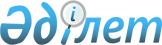 Об утверждении Правил реализации приоритетного права Республики Казахстан на приобретение отчуждаемого права недропользования (его части) и (или) объекта, связанного с правом недропользования, национальным управляющим холдингом, национальной компанией
					
			Утративший силу
			
			
		
					Постановление Правительства Республики Казахстан от 27 апреля 2015 года № 333. Утратило силу постановлением Правительства Республики Казахстан от 17 июля 2018 года № 437 (вводится в действие со дня первого официального опубликования)
      Сноска. Утратило силу постановлением Правительства РК от 17.07.2018 № 437 (вводится в действие со дня первого официального опубликования).
      В соответствии с пунктом 1 статьи 13 Закона Республики Казахстан от 24 июня 2010 года "О недрах и недропользовании" Правительство Республики Казахстан ПОСТАНОВЛЯЕТ:
      1. Утвердить прилагаемые Правила реализации приоритетного права Республики Казахстан на приобретение отчуждаемого права недропользования (его части) и (или) объекта, связанного с правом недропользования, национальным управляющим холдингом, национальной компанией.
      2. Настоящее постановление вводится в действие по истечении десяти календарных дней после дня его первого официального опубликования. Правила реализации приоритетного права Республики Казахстан
на приобретение отчуждаемого права недропользования (его
части) и (или) объекта, связанного с правом недропользования,
национальным управляющим холдингом, национальной компанией
      1. Настоящие Правила реализации приоритетного права Республики Казахстан на приобретение отчуждаемого права недропользования (его части) и (или) объекта, связанного с правом недропользования, национальным управляющим холдингом, национальной компанией (далее – Правила) разработаны в соответствии с Законом Республики Казахстан от 24 июня 2010 года "О недрах и недропользовании" (далее – Закон) и определяют порядок реализации государством приоритетного права на приобретение отчуждаемого права недропользования (его части) и (или) объекта, связанного с правом недропользования, национальным управляющим холдингом, национальной компанией.
      2. В случае поступления заявления об отчуждении права недропользования (его части) и (или) объектов, связанных с правом недропользования в отношении участков недр или месторождений, включенных в перечень стратегических, за исключением случаев, предусмотренных пунктом 5 статьи 36 Закона, компетентный орган в течение пяти рабочих дней направляет запрос в национальную компанию в соответствии с разграничением деятельности, утвержденным Правительством Республики Казахстан, или национальный управляющий холдинг для подготовки заключения о целесообразности реализации приоритетного права государства или ее отсутствии.
      Национальный управляющий холдинг или национальная компания в течение десяти рабочих дней с момента получения запроса направляет свое заключение о предварительной заинтересованности либо отсутствии заинтересованности в приобретении права недропользования (его части) и (или) объекта, связанного с правом недропользования, в компетентный орган.
      После получения заключения национального управляющего холдинга или национальной компании либо по истечении двадцати рабочих дней с момента даты поступления заявления в случае, если национальным управляющим холдингом или национальной компанией заключение не было предоставлено, компетентный орган вносит на рассмотрение Межведомственной комиссии по вопросам осуществления приоритетного права государства (далее – Межведомственная комиссия) материалы, необходимые для выработки предложения о приобретении (отказе от приобретения) отчуждаемого права недропользования (его части) и (или) объектов, связанных с правом недропользования.
      3. Межведомственная комиссия в течение тридцати рабочих дней с даты получения соответствующих материалов рассматривает заявление и иные материалы с учетом требований законодательства Республики Казахстан о национальной безопасности и вырабатывает рекомендации о приобретении (отказе от приобретения) государством отчуждаемого права недропользования (его части) и (или) объекта, связанного с правом недропользования.
      В случае выработки Межведомственной комиссией рекомендаций о приобретении отчуждаемого права недропользования (его части) и (или) объекта, связанного с правом недропользования, национальным управляющим холдингом или национальной компанией в соответствии с разграничением деятельности, утвержденным Правительством Республики Казахстан, заявившими о намерении осуществить такое приобретение, Межведомственная комиссия рекомендует компетентному органу определить национальный управляющий холдинг или национальную компанию в соответствии с разграничением деятельности, утвержденным Правительством Республики Казахстан, таким приобретателем от имени государства.
      4. Межведомственная комиссия вправе запрашивать и получать от заявителя и других лиц любые дополнительные материалы, необходимые для выработки рекомендаций о приобретении (отказе от приобретения) отчуждаемого права недропользования (его части) и (или) объекта, связанного с правом недропользования, включая документы о финансово-экономическом состоянии недропользователей, а также юридических лиц, которые имеют возможность прямо и (или) косвенно определять решения либо оказывать влияние на принимаемые недропользователем решения.
      5. В случае, если на запрос Межведомственной комиссии заявитель в течение месяца не предоставит дополнительные материалы, то соответствующее заявление не подлежит рассмотрению. 
      Национальный управляющий холдинг или национальная компания в течение двух месяцев после поступления дополнительных материалов от заявителя предоставляет в компетентный орган мотивированное окончательное решение о приобретении (отказе от приобретения) отчуждаемого права недропользования (его части) и (или) объекта, связанного с правом недропользования.
      Непредоставление национальным управляющим холдингом или национальной компанией в указанный срок мотивированного решения расценивается как отказ от приобретения отчуждаемого права недропользования (его части) и (или) объекта, связанного с правом недропользования.
      6. Решение о приобретении отчуждаемого права недропользования (его части) и (или) объекта, связанного с правом недропользования, в течении пяти рабочих дней направляется в национальный управляющий холдинг или национальную компанию, определенную компетентным органом в качестве приобретателя. 
      После получения решения компетентного органа о приобретении отчуждаемого права недропользования (его части) и (или) объекта, связанного с правом недропользования, национальный управляющий холдинг, национальная компания в соответствии с разграничением деятельности, утвержденным Правительством Республики Казахстан, или уполномоченный государственный орган не позднее пяти рабочих дней инициируют процесс переговоров с недропользователем или лицом, обладающим объектом, связанным с правом недропользования.
      Приобретение национальным управляющим холдингом, национальной компанией, отчуждаемого права недропользования (его части) и (или) объекта, связанного с правом недропользования, осуществляется на условиях не худших, чем предложенные другими заявителями.
      В случае отчуждения права недропользования (его части) и (или) объекта, связанного с правом недропользования, по безвозмездному основанию, а также в случае передачи права недропользования (его части) и (или) объекта, связанного с правом недропользования, в уставный капитал юридического лица, приобретение таких объектов осуществляется по рыночной стоимости, определяемой в соответствии с законодательством Республики Казахстан об оценочной деятельности.
      7. Сроки приобретения права недропользования (его части) и (или) объекта, связанного с правом недропользования, не должны превышать шесть месяцев со дня принятия решения о приобретении права недропользования (его части) и (или) объекта, связанного с правом недропользования.
					© 2012. РГП на ПХВ «Институт законодательства и правовой информации Республики Казахстан» Министерства юстиции Республики Казахстан
				
Премьер-Министр
Республики Казахстан
К. МасимовУтверждены
постановлением Правительства
Республики Казахстан
от 27 апреля 2015 года № 333